باسمه تعالی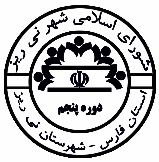 شورای اسلامی شهر نی ریزحاضرین در جلسه  :  مسعود لایقمند , اصغر ماهوتی , احمد پاک نژاد , محمد رضا شاهمرادی , سجاد شاهسونی , شماره190/ص/1397تاریخ1397/06/10پیوستنداردعنوان جلسهبررسي نامه هاي واردهبررسي نامه هاي واردهبررسي نامه هاي واردهنوع جلسهعاديشماره جلسه73تاریخ جلسه1397/06/05ساعت شروع20:30دستور جلسهتصمیمات اتخاذ شدهامضا کنندگان